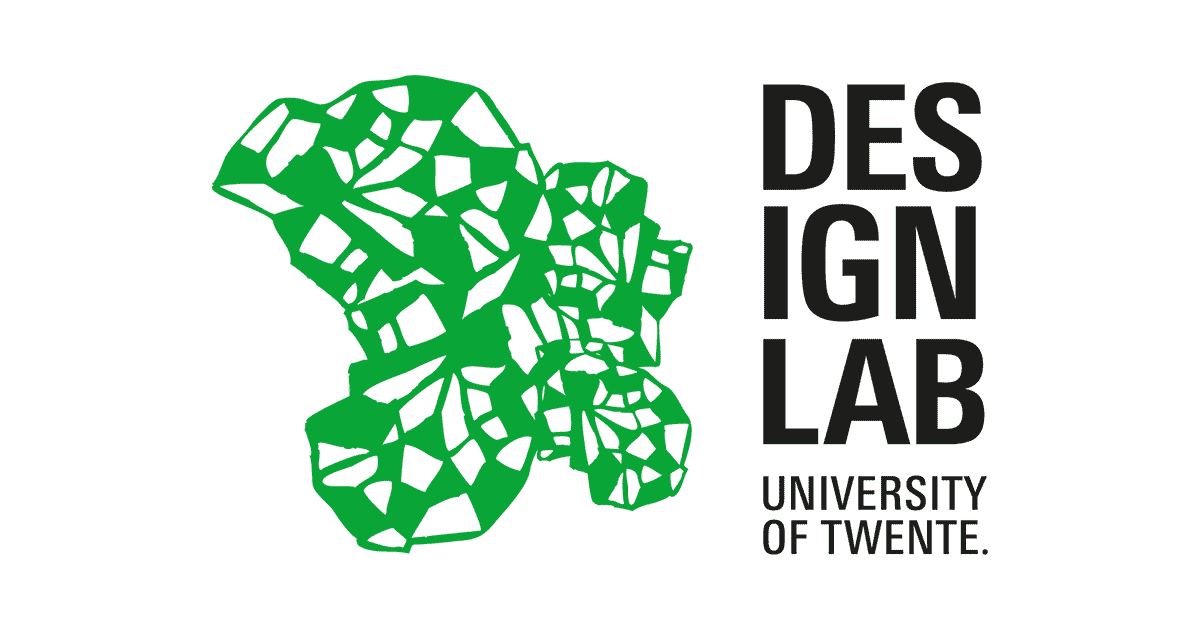 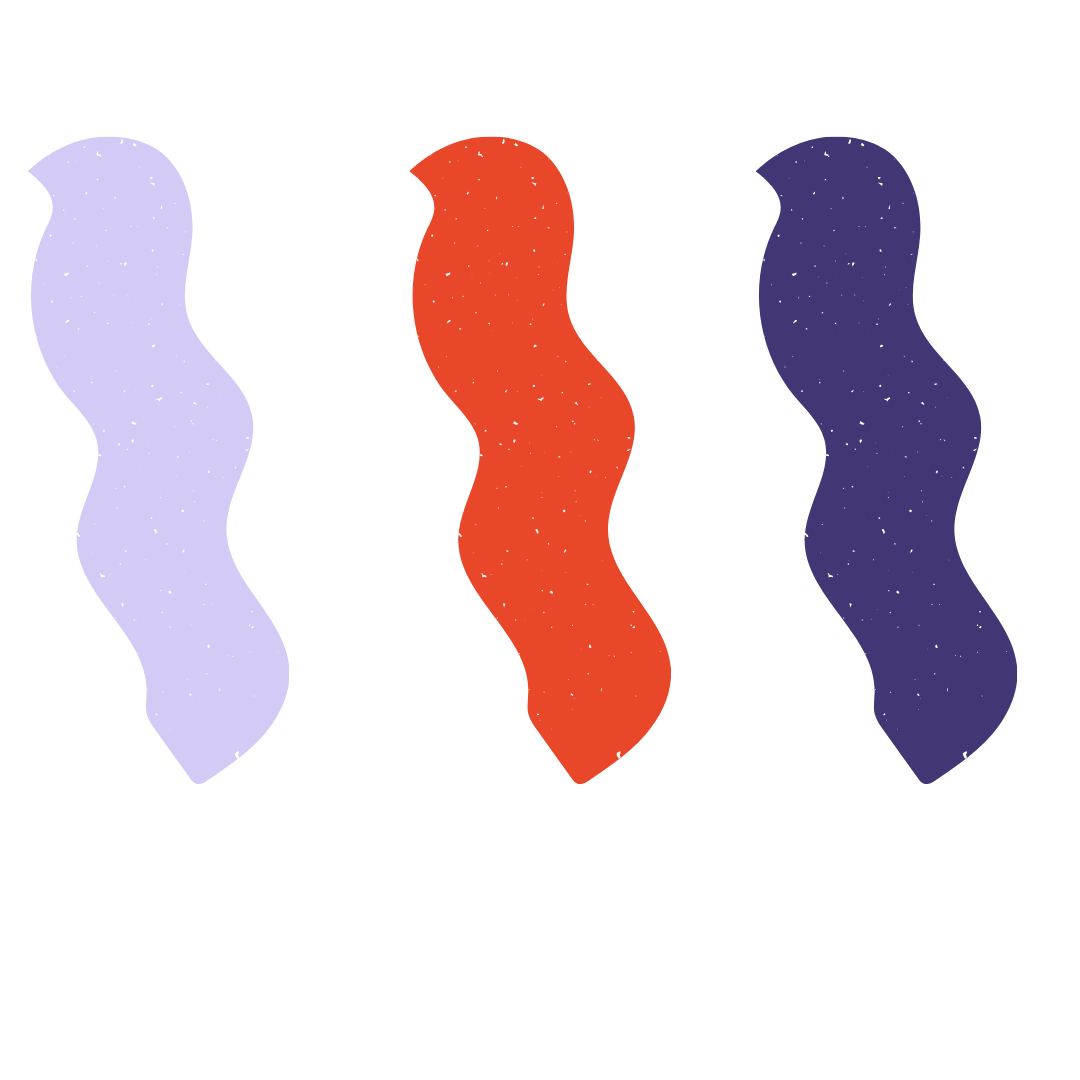 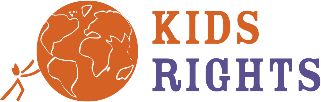 Vragenlijst voor ouders en verzorgers AI-bewustzijn van kinderen (en hun ouders/verzorgers) in NederlandKarolina La Fors – DesignLab, Universiteit TwenteProjecttitel: Slimme computers aan de kinderen in Nederland: ‘Zoek ons dan als je kan!’Projectuitvoering in samenwerking met KidsRightsAchtergrond en projectdoelen (voor de leerkracht)In hoeverre zijn kinderen zich bewust van kunstmatig intelligente systemen (AI-systemen) in hun omgeving? Dat onderzoekt dr. Karolina La Fors. Ze heeft een onderzoeksvoorstel geschreven om het AI-bewustzijn van kinderen in Nederland op grote schaal te meten. Deze vragenlijst hoort daarbij.Dit is ook een deelonderzoek om een lab (AI4Youth) op te richten met het hoofddoel de interacties te onderzoeken die kinderen van 8 tot 18 jaar hebben met AI-systemen. Dit onderzoek kan helpen om AI-systemen beter op kinderen af te stemmen, en om kinderen veilig en bewust te leren omgaan met AI. Met deze vragenlijst nemen kinderen zélf deel aan het debat over AI wat hun kinderrecht is.Wat gebeurt er met de uitkomsten van de vragenlijst? Deze vragenlijst laat zien wat de ervaringen zijn van Nederlandse kinderen met AI. Van de uitkomsten laten we een stripboek maken met de titel De 2022 Nederlandse Kindermonitor van slimme computers. Enkele kinderen die de vragenlijst hebben beantwoord, zullen dit stripboek overhandigen aan vertegenwoordigers van de Nederlandse overheid.Toestemmingsformulier voor ouders en verzorgersBetreft: toestemming om op school een vragenlijst in te vullen en gegevens te verwerken voor het onderzoek Bewustzijn van kinderen over kunstmatig intelligente (slimme) computers in Nederland. Het onderzoek wordt uitgevoerd in samenwerking tussen het DesignLab van de Universiteit Twente en KidsRights.Jaar: 2022Toestemming van ouders en verzorgersVolgens de Wet bescherming persoonsgegevens hebben we uw toestemming nodig om uw gegevens te verwerken als u meedoet met ons onderzoek. Hoe werkt dat?Vul de gegevens in op het formulier hieronder en onderteken het.Na het invullen van de vragenlijst hebt u zeven dagen bedenktijd. U kunt dan nog zeggen we uw gegevens toch niet mogen gebruiken voor het onderzoek.Geeft u toestemming om uw gegevens van het onderzoek te gebruiken? Dank u wel! We verwerken uw gegevens anoniem. Dat betekent dat niemand meer kan zien welke antwoorden u hebt gegeven.Ik ben volledig geïnformeerd over dit onderzoek en geef mijn toestemming om hieraan deel te nemen in het jaar 2022. Ik geef toestemming om de geanonimiseerde onderzoeksmaterialen te verzamelen die zijn beschreven in de informatiebrochure. Dan nemen de Universiteit Twente en KidsRights de stappen die staan in het Protocol Meldcode Kindermishandeling en Huiselijk Geweld. Daarvan ben ik op de hoogte. Van het invullen van de vragenlijst zal geen beeldmateriaal opgenomen worden. 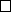 ContactinformatieHebt u vragen over dit onderzoek, dan kunt u contact opnemen met de medewerkers van de school/andere institutie (Email:………………………………………………………..….), of met onderzoeker Karolina La Fors (k.lafors@utwente.nl). U kunt ook contact opnemen met de secretaris van de Ethische Commissie. De commissie bestaat uit onafhankelijk deskundigen van de Universiteit Twente en is beschikbaar voor vragen en klachten rondom het onderzoek. Voor meer informatie: zie de informatiebrochure bij dit formulier.DefinitiesWat is kunstmatige intelligentie (of: Artificiële Intelligentie, AI) en wat maakt een computer kunstmatig intelligent?https://www.youtube.com/watch?v=QJE_ycgR8E8Kunstmatige intelligentie in 2 minutenKunstmatig intelligente computers hebben de volgende kenmerken:Ze zijn verbonden met internet.Ze kunnen met behulp van bepaalde programma’s – zogenoemde algoritmes – zelf van informatie leren. Ze kunnen voorspellingen doen.Ze kunnen problemen oplossen waarvoor mensen geen oplossingen kunnen of willen vinden.Doordat ze kunnen leren en oplossingen vinden, lijken kunstmatig intelligente computers erg op mensen. Daarom noemen we deze computers intelligent. Maar die ‘intelligentie’ is kunstmatig, want  programmeurs zijn er nodig om die intelligentie in computers te coderen.VragenlijstWat is uw geslacht? Zet een kruisje naast het juiste antwoord.Wat is uw leeftijdsgroep?Zet een kruisje naast het juiste antwoord.Wat is uw hoogst genoten opleiding?Zet een kruisje naast het juiste antwoord.Hoe oud zijn uw kinderen?Zet een kruisje naast het juiste antwoord.Hebt u eerder iets over kunstmatig intelligente computers gehoord? Deze computers worden ook wel AI (artificieel intelligent) genoemd.Zet een kruisje naast het juiste antwoord.Is het antwoord JA? Vul dan in waar u over kunstmatig intelligente computers hebt gehoord.Welke kunstmatig intelligente computers (AI-computers) zijn er bij u in huis? Noem de soort kunstmatig intelligente computer en de plekken in huis waar ze te vinden zijn. Hoe vaak gebruikt u deze AI-computers? (Schrijf aub op welke AI-computer is het en zet een kruisje naast het juiste antwoord: A, B, C, D of E)Zou u deze slimme computers vaker of minder vaak willen gebruiken? Welke slimme computer is het? Zet aub een kruis achter of u het vaker of minder vaak zou willen gebruiken. Schrijf kort op waarom.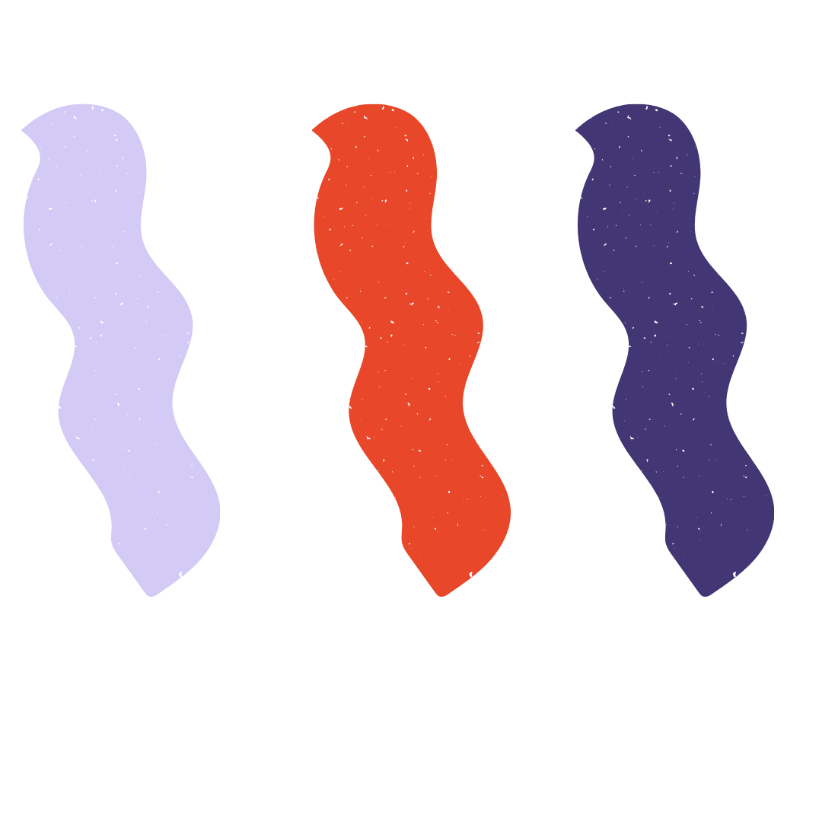 Gebruiken uw kinderen de bovengenoemde AI-computers? (Noem de naam van de AI-computer; de leeftijd van het kind, beschrijf wat hij of zij met de AI-computer doet en zet een kruis naast het antwoord: A, B, C, D of E.)Waar vindt u AI-computers buiten huis zoals op straat of in gebouwen waar u komt? Geef aan de plekken waar u ze vindt.Wat kunnen deze AI-computers voor mensen doen?Hoe vaak komt u ze tegen? Zet een kruis naast een van de antwoorden: A, B, C, D, E of F.Zou u het leuk vinden als een robot u zou helpen als verkoper, politieagent, huisarts of oppas? Zet een kruis naast het antwoord: JA of NEE en vertel waarom.Wat zou u ervan vinden als een zelfrijdende auto uw kinderen naar sporttraining, muziek- of dansles zou brengen in plaats van een volwassen chauffeur?………………………………………………………………………………………………………….………………………………………………………………………………………………………….………………………………………………………………………………………………………….Wat zou de allerbeste AI-computer voor uw kind(eren) kunnen doen en hoe zou die eruitzien?    Maak gerust een tekening bij uw tekst.………………………………………………………………………………………………………….………………………………………………………………………………………………………….………………………………………………………………………………………………………….Wat kunnen AI-computers minder goed doen dan mensen? Geef een voorbeeld.……………………………………………………………………………………………………………..………………………………………………………………………………………………………………………………………………………………………………………………………………………….…………………………………………………………………………………………………………….Wat zou een AI-computer in 2050 A) voor u en B) voor uw kinderen kunnen doen?Voor mij: ………………………………………………………………………………………………………..…………………………………………………………………………………………………………….…………………………………………………………………………………………………………….Voor mijn kinderen:……………………………………………………………………………………………………….…………………………………………………………………………………………………………….…………………………………………………………………………………………………………….Zou een AI-computer ooit een vriend kunnen worden A) van u of B) van uw kinderen?    Wat zou daarvoor nodig zijn? Van mij: ………………………………………………………………………………………………………..…………………………………………………………………………………………………………….…………………………………………………………………………………………………………….Van mijn kinderen:……………………………………………………………………………………………………….…………………………………………………………………………………………………………….…………………………………………………………………………………………………………….Het toestemmingsformulier en de vragenlijst opsturenWilt u zo vriendelijk zijn om het ingevulde toestemmingsformulier samen met de ingevulde vragenlijst te mailen naar onderzoek@kidsrights.org? Hebt u de vragenlijst op papier ingevuld? Dan vragen wij u die te scannen. Als u bij vraag 14 een tekening hebt gemaakt, wilt u die dan eveneens scannen, of er een foto van maken, en deze mailen? Een week nadat we uw gegevens hebben ontvangen, verbreken wij de relatie tussen het toestemmingsformulier en de vragenlijst. Hierdoor is niet meer terug te vinden welke antwoorden u gaf. Alvast hartelijk dank voor uw interesse en medewerking!Naam DatumHandtekeningGeslachtGeslachtVrouwManAndersDat vertel ik liever nietLeeftijdsgroepLeeftijdsgroep20-29 jaar30-34 jaar35-40 jaar41-45 jaar46-50 jaar51-55 jaar56-60 jaar61-65 jaar66-70 jaar71-80 jaarOpleidingsniveauOpleidingsniveauBasisschoolMiddelbare school: geen diplomaMiddelbare school: diplomaHoger beroepsonderwijs Universiteit: bachelordiplomaUniversiteit: masterdiplomaUniversiteit: doctorsgraad/PhDKind 1Kind 14 jaar5 jaar6 jaar7 jaar8 jaar9 jaar10 jaar11 jaar12 jaar13 jaar14 jaar15 jaar16 jaar17 jaar18 jaarKind 2Kind 24 jaar5 jaar6 jaar7 jaar8 jaar9 jaar10 jaar11 jaar12 jaar13 jaar14 jaar15 jaar16 jaar17 jaar18 jaarKind 3Kind 34 jaar5 jaar6 jaar7 jaar8 jaar9 jaar10 jaar11 jaar12 jaar13 jaar14 jaar15 jaar16 jaar17 jaar18 jaarKind 4Kind 44 jaar5 jaar6 jaar7 jaar8 jaar9 jaar10 jaar11 jaar12 jaar13 jaar14 jaar15 jaar16 jaar17 jaar18 jaarKind 5Kind 54 jaar5 jaar6 jaar7 jaar8 jaar9 jaar10 jaar11 jaar12 jaar13 jaar14 jaar15 jaar16 jaar17 jaar18 jaarJABij antwoord JA: vul in waar u iets over kunstmatig intelligente computers hebt gehoord, bijvoorbeeld in een boek, op tv, op internet, bij vrienden, familie, een kennis of nog ergens anders.NEESoort AI-computerPlekSoortPlekSoortPlekSoortPlekSoortPlekNaam van AI-computerNaam van AI-computerAElke dagB2-3 keer per weekC1 keer per weekDMinder dan 1 keer per weekENooitNaam van AI-computerNaam van AI-computerAElke dagB2-3 keer per weekC1 keer per weekDMinder dan 1 keer per weekENooitNaam van AI- computerNaam van AI- computerAElke dagB2-3 keer per weekC1 keer per weekDMinder dan 1 keer per weekENooitNaam van AI-computerNaam van AI-computerAElke dagB2-3 keer per weekC1 keer per weekDMinder dan 1 keer per weekENooitNaam van AI-computerVaker Minder vaakWaarom?Naam van AI-computerVakerMinder vaakWaarom?Naam van AI-computerVakerMinder vaakWaarom?Naam van AI-computerVakerMinder vaakWaarom?Naam van AI- computerNaam van AI- computerLeeftijd kindLeeftijd kindWat doet uw kind ermee?Wat doet uw kind ermee?AElke dagB2-3 keer per weekC1 keer per weekDMinder dan 1 keer per weekENooitNaam van AI- computerNaam van AI- computerLeeftijd kindLeeftijd kindWat doet uw kind ermee?Wat doet uw kind ermee?AElke dagB2-3 keer per weekC1 keer per weekDMinder dan 1 keer per weekENooitNaam van AI- computerNaam van AI- computerLeeftijd kindLeeftijd kindWat doet uw kind ermee?Wat doet uw kind ermee?AElke dagB2-3 keer per weekC1 keer per weekDMinder dan 1 keer per weekENooitNaam van AI- computerNaam van AI- computerLeeftijd kindLeeftijd kindWat doet uw kind ermee?Wat doet uw kind ermee?AElke dagB2-3 keer per weekC1 keer per weekDMinder dan 1 keer per weekENooitNaam van AI-computerNaam van AI-computerAndere gebruiker (niet jezelf) in uw huisAndere gebruiker (niet jezelf) in uw huisWat doet deze persoon ermee?Wat doet deze persoon ermee?AElke dagB2-3 keer per weekC1 keer per weekDMinder dan 1 keer per weekENooitNaam van AI-computerNaam van AI-computerPlek (buiten huis)Plek (buiten huis)Wat doen deze AI-computers?Wat doen deze AI-computers?Hoe vaak komt u ze tegen?Hoe vaak komt u ze tegen?Hoe vaak komt u ze tegen?AElke dagB2-3 keer per weekC1 keer per weekD1 keer per maandE1 keer per halfjaarF1 keer per jaarNaam van AI-computerNaam van AI-computerPlek (buiten huis)Plek (buiten huis)Wat doen deze AI-computers?Wat doen deze AI-computers?Hoe vaak komt u ze tegen?Hoe vaak komt u ze tegen?Hoe vaak komt u ze tegen?AElke dagB2-3 keer per weekC1 keer per weekD1 keer per maandE1 keer per halfjaarF1 keer per jaarNaam van AI-computerNaam van AI-computerPlek (buiten huis)Plek (buiten huis)Wat doen deze AI-computers?Wat doen deze AI-computers?Hoe vaak komt u ze tegen?Hoe vaak komt u ze tegen?Hoe vaak komt u ze tegen?AElke dagB2-3 keer per weekC1 keer per weekD1 keer per maandE1 keer per halfjaarF1 keer per jaarNaam van AI-computerNaam van AI-computerPlek (buiten huis)Plek (buiten huis)Wat doen deze AI-computers?Wat doen deze AI-computers?Hoe vaak komt  ze tegen?Hoe vaak komt  ze tegen?Hoe vaak komt  ze tegen?AElke dagB2-3 keer per weekC1 keer per weekD1 keer per maandE1 keer per halfjaarF1 keer per jaarRobot als verkoperRobot als verkoperJANEEWaarom?Robot als politieagentRobot als politieagentJANEEWaarom?Robot als huisartsRobot als huisartsJANEEWaarom?Robot als oppasRobot als oppasJANEEWaarom?